СОВЕТ ДЕПУТАТОВ МУНИЦИПАЛЬНОГО ОБРАЗОВАНИЯНИКОЛАЕВСКИЙ  СЕЛЬСОВЕТ САРАКТАШСКОГО РАЙОНАОРЕНБУРГСКОЙ ОБЛАСТИЧЕТВЕРТЫЙ СОЗЫВРЕШЕНИЕОчередного двадцать восьмого заседания Совета депутатовмуниципального образования Николаевский  сельсоветчетвёртого созыва от  23 октября 2023 года                   с. Николаевка                                       №111О внесении изменений в решение Совета Депутатов от  18.04.2014 №148 «Об утверждении схем водоснабжения и водоотведения муниципальногообразования Николаевский сельсовет »В соответствии с Федеральным законом от 06.10.2003 № 131-ФЗ       «Об общих принципах организации местного самоуправления в Российской Федерации»,  Федеральным Законом от 07.12.2011 г. № 416-ФЗ «О водоснабжении и водоотведении».Совет депутатов Николаевского сельсоветаРЕШИЛ Внести изменения в схему водоснабжения и водоотведения муниципального образования Николаевский сельсовет Саракташского района Оренбургской области:Таблицу №10. «Сведения о действующих сетях водоснабжения, предлагаемых к реконструкции для обеспечения перспективного водоснабжения сельских поселений изложить в следующей редакции:Настоящее постановление обнародовать на территории сельсовета   и разместить на официальном сайте Николаевского сельсовета.Председатель Совета депутатов сельсовета                                                           Т.В. ДонченкоРазослано:    прокуратуре, администрации МО Саракташский район, в дело.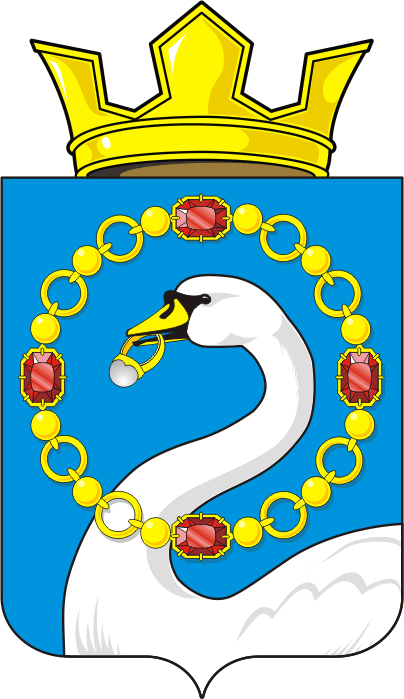 № п/п№ п/пНаименование улицыНаименование улицыНаименование улицыНаименование мероприятияПротяженность, кмГод реализации Стоимость работ млн. руб.МО Николаевский сельсоветс. НиколаевкаМО Николаевский сельсоветс. НиколаевкаМО Николаевский сельсоветс. НиколаевкаМО Николаевский сельсоветс. НиколаевкаМО Николаевский сельсоветс. НиколаевкаМО Николаевский сельсоветс. НиколаевкаМО Николаевский сельсоветс. НиколаевкаМО Николаевский сельсоветс. НиколаевкаМО Николаевский сельсоветс. Николаевка11МолодежнаяМолодежнаяМолодежнаяКапитальный ремонт водопроводной сети0,82до 20251,211ПарковаяПарковаяПарковаяКапитальный ремонт водопроводной сети0,7до 20251,511ДружбыДружбыДружбыКапитальный ремонт водопроводной сети1,1до 20252,211МираМираМираКапитальный ремонт водопроводной сети0,8до 20251,011ЦентральнаяЦентральнаяЦентральнаяКапитальный ремонт водопроводной сети1,2до 20252,2с. Кабанкино с. Кабанкино с. Кабанкино с. Кабанкино с. Кабанкино с. Кабанкино с. Кабанкино с. Кабанкино с. Кабанкино 22МолодежнаяМолодежнаяМолодежнаяКапитальный ремонт водопроводной сети0,85до 20250,822МираМираМираКапитальный ремонт водопроводной сети0,85до 20250,822ДружбыДружбыДружбыКапитальный ремонт водопроводной сети1,25до 20251,222ШкольнаяШкольнаяШкольнаяКапитальный ремонт водопроводной сети0,65до 20250,622ТукаяТукаяТукаяКапитальный ремонт водопроводной сети0,62до 20250,6ОзернаяОзернаяОзернаяКапитальный ремонт водопроводной сети0,92до 20251,0ТрудоваяТрудоваяТрудоваяКапитальный ремонт водопроводной сети0,18до 20250,2МичуринаМичуринаМичуринаКапитальный ремонт водопроводной сети0,63до 20250,6с. Биктимировос. Биктимировос. Биктимировос. Биктимировос. Биктимировос. Биктимировос. Биктимировос. Биктимировос. Биктимирово333МолодежнаяКапитальный ремонт водопроводной сетиКапитальный ремонт водопроводной сети1,8до 20252,02,0333СакмарскаяКапитальный ремонт водопроводной сетиКапитальный ремонт водопроводной сети0,8до 20251,01,0333ЦентральнаяКапитальный ремонт водопроводной сетиКапитальный ремонт водопроводной сети1,3до 20251,21,2с. Рождественкас. Рождественкас. Рождественкас. Рождественкас. Рождественкас. Рождественкас. Рождественкас. Рождественкас. Рождественкас. Рождественка4ЦентральнаяЦентральнаяЦентральнаяКапитальный ремонт водопроводной сетиКапитальный ремонт водопроводной сети1,12до 20251,21,2